Resoluciones #218 - #236Resoluciones #218 - #236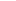 